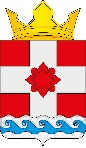 С О В Е Т   Д Е П У Т А Т О ВКУЗЬМИЩЕНСКОГО СЕЛЬСКОГО ПОСЕЛЕНИЯКостромского муниципального района Костромской областиР Е Ш Е Н И ЕВ связи с необходимыми уточнениями бюджета поселения на 2021 год и на плановый период 2022 и 2023 годов, Совет депутатов Кузьмищенского сельского поселенияРЕШИЛ:Внести в Решение Совета депутатов Кузьмищенского сельского поселения Костромского муниципального района Костромской области от 24.12.2020 №15-1 «О бюджете Кузьмищенского сельского поселения на 2021 год и на плановый период 2022 и 2023 годов») (в редакции от 29.01.2021 №1, от 26.02.2021 №3, от 31.03.2021 №6, от 20.04.2021 №8, от 29.10.2021 № 13, от 30.11.2021 № 16), следующие изменения:Увеличить доходную часть бюджета на 1 190 500,00 рублей, в том числе по налоговым доходам в сумме 929 500,00 рублей, по неналоговым доходам в сумме 1 000,00 рублей, по безвозмездным поступлениям в сумме 260 000,00 рублей;Увеличить расходную часть бюджета в 2021 году на 1 031 959,00 рублей.2. Решения изложить в следующей редакции:            2.1. Утвердить бюджет Кузьмищенского сельского поселения на 2021 год по доходам 11 467 747,00 рублей, в том числе объем налоговых и неналоговых доходов в сумме 3 565 801,00 рублей, объем безвозмездных поступлений от других бюджетов бюджетной системы Российской Федерации в сумме 7 921 946,00 рублей и расходов в сумме 11 479 638,00 рублей, размер дефицита бюджета поселения на 2021 год в сумме 11 891,00 рублей.3. Приложение 2 «Объем поступлений доходов в бюджет Кузьмищенского сельского поселения на 2021 год», Приложение 4 «Ведомственная структура, распределение бюджетных ассигнований по разделам, подразделам, целевым статьям и видам расходов классификации расходов бюджетов РФ бюджета Кузьмищенского сельского поселения на 2021 год», Приложение 6  «Источники финансирования дефицита бюджета Кузьмищенского сельского поселения на 2021 год», изложить в новой редакции. 5. Данное решение вступает в силу с момента опубликования в информационном бюллетене «Кузьмищенский вестник».Председатель Совета депутатов,Глава Кузьмищенскогосельского поселения                                                                            О.Н. ГолубеваИнформационный бюллетень Совета депутатов и администрацииКузьмищенского сельского поселенияКУЗЬМИЩЕНСКИЙ ВЕСТНИКУчредители: Совет депутатов Кузьмищенского сельского поселения, администрация Кузьмищенского сельского поселения      № 12-5                                              ____29 декабря 2021 года                                            Выходит с 20 сентября 2006 годаПриложение №2  к Решению Совета депутатов Приложение №2  к Решению Совета депутатов Приложение №2  к Решению Совета депутатов Объем поступлений доходов в бюджет Кузьмищенского поселения на 2021 годОбъем поступлений доходов в бюджет Кузьмищенского поселения на 2021 годОбъем поступлений доходов в бюджет Кузьмищенского поселения на 2021 годОбъем поступлений доходов в бюджет Кузьмищенского поселения на 2021 годКод дохода Наименование показателей доходовСумма доходов на очередное заседание Совета депутатов (руб.)Код дохода Наименование показателей доходов2021 год Код дохода Наименование показателей доходов2021 год Код дохода Наименование показателей доходов2021 год 1 00 00000 00 0000 000НАЛОГОВЫЕ И НЕНАЛОГОВЫЕ ДОХОДЫ3 545 8011 00 00000 00 0000 000НАЛОГИ НА ПРИБЫЛЬ, ДОХОДЫ542 2001 01 02000 01 0000 110НАЛОГ НА ДОХОДЫ ФИЗИЧЕСКИХ  ЛИЦ542 2001 01 02010 01 0000 110Налог на доходы физических лиц с доходов, источником которых является налоговый агент, за исключением доходов, в отношении которых исчисление и уплата налога осуществляются в соответствии со статьями 227, 2271 и 228 Налогового кодекса Российской Федерации5200001 01 02020 01 0000 110Налог на доходы физических лиц с доходов, полученных от осуществления деятельности физическими лицами, зарегистрированными в качестве индивидуальных предпринимателей, нотариусов, занимающихся частной практикой, адвокатов, учредивших адвокатские кабинеты, и других лиц, занимающихся частной практикой в соответствии со статьей 227 Налогового кодекса Российской Федерации155001 01 02030 01 0000 110Налог на доходы физических лиц с доходов,  полученных физическими лицами в соответствии со статьей 228 Налогового кодекса Российской Федерации30001 01 02040 01 0000 110Налог на доходы физических лиц в виде фиксированных авансовых платежей с доходов, полученных физическими лицами, являющимися иностранными гражданами, осуществляющими трудовую деятельность по найму на основании патента в соответствии со статьей 227.1 Налогового кодекса Российской Федерации37001 03 00000 00 0000 000НАЛОГИ НА ТОВАРЫ (РАБОТЫ, УСЛУГИ, РЕАЛИЗУЕМЫЕ НА ТЕРРИТОРИИ РОССИЙСКОЙ ФЕДЕРАЦИИ303 5261 03 02000 01 0000 110Акцизы по подакцизным товарам (продукции), производимым на территории Российской Федерации303 5261 03 02230 01 0000 110Доходы от уплаты акцизов на дизельное топливо, подлежащие распределению между бюджетами субъектов Российской Федерации и местными бюджетами с учетом установленных дифференцированных нормативов отчислений в местные бюджеты (по нормативам, установленным Федеральным законом о федеральном бюджете в целях формирования дорожных фондов субъектов Российской Федерации)1097731 03 02240 01 0000 110Доходы от уплаты акцизов на моторные масла для дизельных и (или) карбюраторных (инжекторных) двигателей, подлежащие распределению между бюджетами субъектов Российской Федерации и местными бюджетами с учетом установленных дифференцированных нормативов отчислений в местные бюджеты (по нормативам, установленным Федеральным законом о федеральном бюджете в целях формирования дорожных фондов субъектов Российской Федерации)7031 03 02250 01 0000 110Доходы от уплаты акцизов на автомобильный бензин, подлежащие распределению между бюджетами субъектов Российской Федерации и местными бюджетами с учетом установленных дифференцированных нормативов отчислений в местные бюджеты (по нормативам, установленным Федеральным законом о федеральном бюджете в целях формирования дорожных фондов субъектов Российской Федерации)2129291 03 02260 01 0000 110Доходы от уплаты акцизов на прямогонный бензин, подлежащие распределению между бюджетами субъектов Российской Федерации и местными бюджетами с учетом установленных дифференцированных нормативов отчислений в местные бюджеты (по нормативам, установленным Федеральным законом о федеральном бюджете в целях формирования дорожных фондов субъектов Российской Федерации)-198791 05 00000 00 0000 000НАЛОГИ НА СОВОКУПНЫЙ ДОХОД421 0001 05 01000 00 0000 110Налог, взимаемый в связи с применением упрощенной системы налогообложения421 0001 05 01011 01 0000 110Налог, взимаемый с налогоплательщиков, выбравших в качестве объекта налогообложения  доходы2660001 05 01021 01 0000 110Налог, взимаемый с налогоплательщиков, выбравших в качестве объекта налогообложения доходы, уменьшенные на величину расходов (в том числе минимальный налог, зачисляемый в бюджеты субъектов Российской Федерации)1500001 05 03010 01 0000 110Единый сельскохозяйственный налог50001 06 00000 00 0000 000НАЛОГИ НА ИМУЩЕСТВО1 410 0001 06 01000 00 0000 110Налог на имущество физических лиц260 0001 06 01030 10 0000 110Налог на имущество физических лиц, взимаемый по ставкам, применяемым к объектам налогообложения, расположенным в границах сельских поселений2600001 06 06000 00 0000 110Земельный налог1 150 0001 06 06033 10 0000 110Земельный налог с организаций, обладающих земельным участком, расположенным в границах сельских поселений 2900001 06 06043 10 0000 110Земельный налог с физических лиц, обладающих земельным участком, расположенным в границах сельских поселений 860000ИТОГО НАЛОГОВЫЕ ДОХОДЫ2 676 7261 11 00000 00 0000 000  ДОХОДЫ ОТ ИСПОЛЬЗОВАНИЯ ИМУЩЕСТВА, НАХОДЯЩЕГОСЯ В ГОСУДАРСТВЕННОЙ И МУНИЦИПАЛЬНОЙ СОБСТВЕННОСТИ274 0001 11 09045 10 0000 120Прочие поступления от использования имущества, находящегося в собственности сельских поселений (за исключением имущества муниципальных бюджетных и автономных учреждений, а также имущества муниципальных унитарных предприятий, в том числе казенных)274 0001 13 00000 00 0000 000ДОХОДЫ ОТ ОКАЗАНИЯ ПЛАТНЫХ УСЛУГ (РАБОТ) И КОМПЕНСАЦИИ ЗАТРАТ ГОСУДАРСТВА121 0001 13 01000 00 0000 130Доходы от оказания платных услуг (работ) 10001 13 01995 10 0000 130Прочие доходы от оказания платных услуг (работ) получателями средств бюджетов сельских поселений10001 13 02000 00 0000 000Доходы от компенсации затрат государства120 0001 13 02065 10 0000 130Доходы, поступающие в порядке возмещения расходов, понесенных в связи с эксплуатацией имущества поселений120 0001 14 00000 00 0000 000ДОХОДЫ ОТ ПРОДАЖИ МАТЕРИАЛЬНЫХ И НЕМАТЕРИАЛЬНЫХ АКТИВОВ4684751 14 02053 10 0000 410Доходы от реализации иного имущества, находящегося в собственности поселений (за исключением имущества муниципальных бюджетных и автономных  учреждений, а также имущества муниципальных унитарных предприятий ,в т.ч казённых) в части реализации основных сред4684751 16 00000 00 0000 000ШТРАФЫ, САНКЦИИ, ВОЗМЕЩЕНИЕ УЩЕРБА5 6001 16 10123 01 0000 140Доходы от денежных взысканий (штрафов), поступающие в счет погашения задолженности, образовавшейся до 1 января 2020 года, подлежащие зачислению в бюджет муниципального образования по нормативам, действующих до 1 января 2020 года5600ИТОГО НЕНАЛОГОВЫЕ ДОХОДЫ869 0752 00 00000 00 0000 00БЕЗВОЗМЕЗДНЫЕ ПОСТУПЛЕНИЯ7 921 946,002 02 00000 00 0000 000БЕЗВОЗМЕЗДНЫЕ ПОСТУПЛЕНИЯ ОТ ДРУГИХ БЮДЖЕТОВ БЮДЖЕТНОЙ СИСТЕМЫ РОССИЙСКОЙ ФЕДЕРАЦИИ7 914 786,002 02 10000 00 0000 150Дотации бюджетам бюджетной системы Российской Федерации7 207 200,002 02 15001 10 0000 150Дотации бюджетам сельских поселений на выравнивание бюджетной обеспеченности из бюджета Российской Федерации7120002 02 16001 10 0000 150Дотации бюджетам сельских поселений на выравнивание бюджетной обеспеченности из бюджетов муниципальных районов64952002 02 29999 10 0000 150Прочие субсидии бюджетам сельских поселений46600,002 02 25576 10 0000 150Субсидии бюджетам муниципальных образований на обеспечение комплексного развития сельских территорий 540002 02 30000 00 0000 150Субвенции бюджетам бюджетной системы Российской Федерации99 300,002 02 35118 10 0000 150Субвенции бюджетам сельских поселений на осуществление первичного воинского учета на территориях, где отсутствуют военные комиссариаты965002 02 30024 10 0000 150Субвенции бюджетам сельских поселений на выполнение передаваемых полномочий субъектов Российской Федерации28002 02 40014 10 0000 150Межбюджетные трансферты,  передаваемые  бюджетам поселений из бюджетов муниципальных районов на осуществление части полномочий по решению вопросов местного значения в соответствии с заключенными соглашениями4076862 02 49999 10 0000 150Прочие межбюджетные трансферты, передаваемые бюджетам сельских поселений1000002 07 05020 10 0000 180Поступления от денежных пожертвований, предоставляемых физическими лицами получателям средств бюджетов сельских  поселений7160ВСЕГО ДОХОДОВ11 467 747,00Приложение №4  к Решению Совета депутатов Приложение №4  к Решению Совета депутатов Приложение №4  к Решению Совета депутатов Приложение №4  к Решению Совета депутатов Приложение №4  к Решению Совета депутатов Ведомственная структура, распределение бюджетных ассигнований по разделам, подразделам, целевым статьям и видам расходов классификации расходов бюджетов РФ бюджета Кузьмищенского сельского поселения на 2021 год Ведомственная структура, распределение бюджетных ассигнований по разделам, подразделам, целевым статьям и видам расходов классификации расходов бюджетов РФ бюджета Кузьмищенского сельского поселения на 2021 год Ведомственная структура, распределение бюджетных ассигнований по разделам, подразделам, целевым статьям и видам расходов классификации расходов бюджетов РФ бюджета Кузьмищенского сельского поселения на 2021 год Ведомственная структура, распределение бюджетных ассигнований по разделам, подразделам, целевым статьям и видам расходов классификации расходов бюджетов РФ бюджета Кузьмищенского сельского поселения на 2021 год Ведомственная структура, распределение бюджетных ассигнований по разделам, подразделам, целевым статьям и видам расходов классификации расходов бюджетов РФ бюджета Кузьмищенского сельского поселения на 2021 год Ведомственная структура, распределение бюджетных ассигнований по разделам, подразделам, целевым статьям и видам расходов классификации расходов бюджетов РФ бюджета Кузьмищенского сельского поселения на 2021 год НаименованиеКод администратораРаздел, ПодразделЦелевая статьяВид расходаСумма расходов на очередное заседание Совета депутатов (руб.)НаименованиеКод администратораРаздел, ПодразделЦелевая статьяВид расхода2021 год Администрация Кузьмищенского сельского поселения999Общегосударственные вопросы0100.6 474 056,00Функционирование  высшего должностного лица  субъекта Российской Федерации и муниципального образования.01021 017 432,00Расходы на выплаты по оплате труда высшего должностного лица муниципального образования.6100000110884 026,00Расходы на выплату персоналу в целях обеспечения выполнения функций государственными (муниципальными) органами, казенными учреждениями, органами управления внебюджетными фондами100884026,00Расходы на обеспечение функций высшего должностного лица муниципального образования.6100000190133406,00Расходы на выплату персоналу в целях обеспечения выполнения функций государственными (муниципальными) органами, казенными учреждениями, органами управления внебюджетными фондами100133406,00Функционирование Правительства Российской Федерации, высших исполнительных органов государственной власти субъектов Российской Федерации, местных администраций0104.3 313 880,0Расходы на выплаты по оплате труда работников органов местного самоуправления.66000001102 325 005,00Расходы на выплаты персоналу в целях обеспечения выполнения функций государственными (муниципальными) органами, казенными учреждениями, органами управления государственными внебюджетными фондами1002 325 005,00Расходы на обеспечение функций органов местного самоуправления.6600000190986 075,00Закупка товаров, работ и услуг для государственных (муниципальных) нужд200937503,00Иные бюджетные ассигнования80048572,00Расходы на осуществление переданных государственных полномочий Костромской области по составлению протоколов об административных правонарушениях.66000720902 800,00Закупка товаров, работ и услуг для государственных (муниципальных) нужд2002800,00Обеспечение проведения выборов и референдумов0107.116500,00Подготовка и проведение муниципальных выборов.9900020140116500,00Закупка товаров, работ и услуг для государственных (муниципальных) нужд200116500,00Другие общегосударственные вопросы0113.2 026 244,00Содержание имущества, находящегося в казне муниципального образования.99000210001 929 821,0Закупка товаров, работ и услуг для государственных (муниципальных) нужд2001929821,00Обеспечение прочих обязательств муниципального образования.990002204022900,00Закупка товаров, работ и услуг для государственных (муниципальных) нужд20022900,00Расходы на оплату административных штрафов, штрафов за нарушение законодательства о закупках и нарушений условий контракта и исполнение судебных актов.99000220304900,00Иные бюджетные ассигнования8004900,00Расходы на оплату членских взносов Ассоциации "Совет муниципальных образований Костромской области".99000220201800,00Иные бюджетные ассигнования8001800,00Межбюджетные трансферты бюджету муниципального района на осуществление органами местного самоуправления муниципального района полномочий контрольно-счетного органа поселения по осуществлению внешнего муниципального финансового контроля.990000179066 823,00Межбюджетные трансферты50066823,00Национальная оборона0200.96 500,00Мобилизационная и вневойсковая подготовка0203.96 500,00Расходы на осуществление первичного воинского учета на территориях, где отсутствуют военные комиссариаты.660005118096 500,00Расходы на выплаты персоналу в целях обеспечения
выполнения функций государственными (муниципальными)
органами, казенными учреждениями, органами управления
государственными внебюджетными фондами10096500,00Национальная безопасность и правоохранительная деятельность0300.35 000,00Защита населения и территории от чрезвычайных ситуаций природного и техногенного характера, пожарная безопасность031035 000,00Реализация мероприятий по обеспечению первичных мер пожарной безопасности в границах населенных пунктов поселения.990002320035 000,00Закупка товаров, работ и услуг для государственных (муниципальных ) нужд20035000,00Национальная экономика0400.1 751 212,00Дорожное хозяйство (дорожные фонды).04091 751 212,00Муниципальная программа «Осуществление дорожной 
деятельности на территории Кузьмищенского  сельского поселения Костромского муниципального района Костромской области».02000000001 751 212,00Расходы на осуществление полномочий по организации дорожной деятельности в отношении автомобильных дорог общего пользования местного значения вне границ населенных пунктов в границах Костромского муниципального района Костромской области.0200020300407 686,00Закупка товаров, работ и услуг для государственных (муниципальных) нужд200407686,00Содержание автомобильных дорог местного значения сельского поселения.0200024010.1040000Закупка товаров, работ и услуг для государственных (муниципальных) нужд2001040000,00Содержание сети автомобильных дорог общего пользования местного значения за счет средств муниципального дорожного фонда.0200025010303 526,00Закупка товаров, работ и услуг для государственных (муниципальных) нужд200303526,00Жилищно-коммунальное хозяйство0500.1 839 930,00Жилищное хозяйство.050171000,00Муниципальная программа  «Жилищная инфраструктура
Кузьмищенского сельского поселения Костромского муниципального района Костромской области».100000000071000,00Взносы на капитальный ремонт за муниципальный жилищный фонд (в фонд регионального оператора).100002043071 000,00Закупка товаров, работ и услуг для государственных (муниципальных) нужд20071000,00Коммунальное хозяйство0502.189950,00Расходы на осуществление полномочий по организации водоснабжения в границах поселения.9900020651189 950,00Закупки товаров, работ и услуг для государственных (муниципальных нужд)200189 950,00Благоустройство0503.1578980,00Муниципальная программа «Благоустройство территории
Кузьмищенского  сельского поселения Костромского муниципального района Костромской области».06000000001472810,00Содержание сетей уличного освещения муниципального образования.0600020210659 810,00Закупка товаров, работ и услуг для государственных (муниципальных) нужд200659810,00Иные бюджетные ассигнования8000,00Прочие мероприятия по благоустройству.0600020240705000,00Закупка товаров, работ и услуг для государственных (муниципальных) нужд200705000,00Расходы на осуществление органами местного самоуправления муниципального района полномочий по проведению мероприятий по борьбе с борщевиком Сосновского.06000S2250108 000,0Закупка товаров, работ и услуг для государственных (муниципальных) нужд200108 000,00Муниципальная программа «Комплексное развитие сельских территорий Кузьмищенского  сельского поселения 
Костромского муниципального района Костромской области на 2020-2025 годы».0100000000106 170,00Комплексное развитие сельских территорий (за счет федерального бюджета, бюджета области и муниципальных районов).01000L576T99 010,00Закупка товаров, работ и услуг для государственных (муниципальных) нужд20099 010,00Комплексное развитие сельских территорий (за счет внебюджетных средств).01000207707 160,00Закупка товаров, работ и услуг для государственных (муниципальных) нужд2007 160,00Культура, кинематография0800.1 273 340,00Культура0801.1273340,00Расходы на обеспечение деятельности (оказание услуг) подведомственных учреждений культуры.99 0 00 0059Д1189639,00Расходы на выплату персоналу в целях обеспечения функций государственными (муниципальными) органами, казенными учреждениями, органами управления внебюджетными фондами100671311,00Закупка товаров, работ и услуг для государственных (муниципальных) нужд200468 828,00Иные бюджетные ассигнования80049 500,00Межбюджетные трансферты бюджету муниципального района на осуществление органами местного самоуправления муниципального района полномочий по созданию условий для организации досуга и обеспечения жителей сельского поселения услугами организаций культуры.990000079083701,00Межбюджетные трансферты50083701,00Социальная политика1000.9600Пенсионное обеспечение1001.9600,00Пенсии за выслугу лет муниципальным служащим.99000831109600,00Социальное обеспечение  и иные выплаты населению3009600,00ВСЕГО11 479 638,00Приложение № 6 к решению Совета депутатов Приложение № 6 к решению Совета депутатов Источники финансирования дефицитабюджета  Кузьмищенского сельского поселения на 2021 Код администратораНаименованиеСумма (руб.)Код администратораНаименование2021 год 000 01 00 00 00 00 0000 000Источники внутреннего финансирования дефицитов бюджетов11 891,00000 01 05 00 00 00 0000 000Изменение остатков средств на счетах по учету средств бюджетов11 891,00000 01 05 00 00 00 0000 500Увеличение остатков средств бюджетов-11 467 747,00000 01 05 02 00 00 0000 500Увеличение прочих остатков средств бюджетов-11 467 747,00000 01 05 02 01 00 0000 510Увеличение прочих остатков денежных средств бюджетов-11 467 747,00000 01 05 02 01 10 0000 510Увеличение прочих остатков денежных средств бюджетов  сельских поселений-11 467 747,00000 01 05 00 00 00 0000 600Уменьшение остатков средств бюджетов11 479 638,00000 01 05 02 00 00 0000 600Уменьшение прочих остатков средств бюджетов11 479 638,00000 01 05 02 01 00 0000 610Уменьшение прочих остатков денежных средств бюджетов11 479 638,00000 01 05 02 01 10 0000 610Уменьшение прочих остатков денежных средств бюджетов  сельских поселений11 479 638,00ИТОГО11 891,00РедакторО.Н. ГолубеваАдрес редакции: 156520, Костромская область, Костромской район, д. Кузьмищи, ул. Зеленая 6, тел. 667-282.Отпечатан на принтере администрации Кузьмищенского сельского поселения.Тираж 3 экземпляра.